Individual Nomination FormOutstanding ASCE Faculty - Practitioner Advisor AwardAward Due Date: Nominations must be received by May 15, 2024Application Materials RequiredIndividual Nomination Form and Electronic Photo of NomineeEntry InstructionsElectronic submittal is requested. Please e-mail the following 2 electronic files (less than 10 MB per e-mail): File 1:	File name = nominee’s last name.pdf		Completed Nomination Form File 2:	File name = nominee’s last name.jpg		JPG Photo of Nominee E-mail to:	asceregion2@gmail.com  – with the Subject line name of: “2024 ASCE R2 Award Application – Outstanding ASCE Faculty - Practitioner Advisor Award for (nominee’s last name)”For more information contact:ASCE Region 2 Awards Committeeasceregion2@gmail.comThe Award The award is given annually to an outstanding ASCE Faculty/Practitioner Advisor who supports ASCE student chapters and civil engineering students. Award Criteria The nominee must be active with ASCE Students in Region 2 during the 2023-2024 school year. The nominee shall be a member of ASCE in Region 2. Awards Ceremony The selected individual will be recognized in 2024 at awardee’s Section or Branch meeting. 1. Nominator Contact Information: (This is the person making the nomination)
   
   Name: Employer: Address: Street City State Zip Phone Number: Current Email Address: Current ASCE Membership: Yes No ASCE Member #: Engineering Licensure: Yes or No Registration State: Registration #:    2. Name of the person you would like to Nominate for the Outstanding Faculty or Practitioner 
 Advisor Award?
Name: Employer: Address Street City, State Zip: Phone Number: Email Address: Current ASCE Membership:  Yes or No ASCE Member #: Engineering Licensure:  Yes or No Registration State: Registration #:  3. Nominee ASCE Membership Information: ASCE Section nominee belongs to: (highlight)
Central PA Section Delaware Section Lehigh Valley Section    Reading Branch Maryland Section   Catoctin Branch   Eastern Shore Branch National Capital Section    Reston BranchPhiladelphia Section 
Pittsburgh Section4. Outstanding Faculty or Practitioner Advisor Nomination Information Section for:  
Nominator, please reply to the following questions as thoroughly as possible and ensure that the response to this nomination information section is 3 pages or less. 
1. What is the nominee’s ASCE involvement with ASCE Student Members during the 2023-2024 year? 
2. Is there any other information regarding the nominee that should be considered for this award?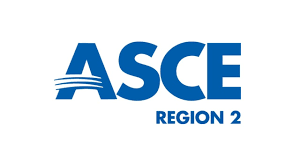 